Всероссийская политическая партия  «ЕДИНАЯ РОССИЯ»Свердловское региональное отделениеУтверждено решением Президиума
 Регионального политического совета
 Свердловского регионального отделения ВПП «ЕДИНАЯ РОССИЯ»
 30 ноября 2016 г. 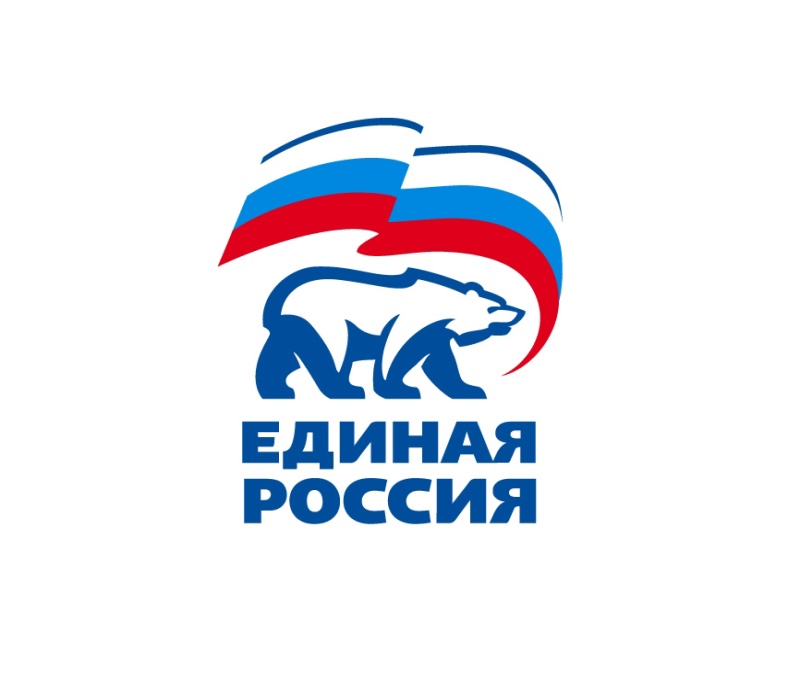 ПОЛОЖЕНИЕо Свердловском областном депутатском совете Всероссийской политической партии «ЕДИНАЯ РОССИЯ»Екатеринбург 2016Общие положенияСвердловский областной депутатский совет Всероссийской политической партии «ЕДИНАЯ РОССИЯ» (далее – Совет) – консультативно-совещательный орган, образованный с целью координации деятельности и организации взаимодействия депутатов - членов фракции Всероссийской политической партии «ЕДИНАЯ РОССИЯ» в Государственной Думе Федерального Собрания Российской Федерации, избранных от Свердловской области, депутатов - членов фракции Всероссийской политической партии «ЕДИНАЯ РОССИЯ» в Законодательном Собрании Свердловской области и депутатов – членов депутатских объединений Всероссийской политической партии «ЕДИНАЯ РОССИЯ» в представительных органах муниципальных образований, расположенных на территории Свердловской области. Полное наименование  - Свердловский областной депутатский совет Всероссийской политической партии «ЕДИНАЯ РОССИЯ». Краткое наименование – Свердловский областной депутатский совет «ЕДИНАЯ РОССИЯ».В своей деятельности Совет руководствуется Конституцией Российской Федерации, действующим законодательством Российской Федерации и Свердловской области, Уставом и Программой Партии «ЕДИНАЯ РОССИЯ», решениями руководящих органов Партии и Свердловского регионального отделения Партии «ЕДИНАЯ РОССИЯ», настоящим Положением.Совет осуществляет свою деятельность на принципах гласности, добровольности и равноправия его членов.Совет осуществляет свою деятельность на общественных началах. Его решения (предложения) носят рекомендательный характер.Основные задачи Совета Обеспечение координации деятельности депутатов – членов депутатских объединений Партии «ЕДИНАЯ РОССИЯ» всех уровней в реализации в законотворческой и иной деятельности программных установок, решений руководящих органов Партии и руководящих органов Свердловского регионального отделения Партии, наказов избирателей.Обеспечение координации деятельности депутатов – членов депутатских объединений Партии «ЕДИНАЯ РОССИЯ» всех уровней в разработке и реализации решений в социально-экономической  сфере, реализации развития институтов гражданского общества в Свердловской области.Обеспечение взаимодействия депутатов – членов депутатских объединений Партии «ЕДИНАЯ РОССИЯ» всех уровней в разработке, обсуждении, принятии согласованных позиций при подготовке и принятии законов и иных нормативных правовых актов.Информирование депутатских объединений Партии «ЕДИНАЯ РОССИЯ» в представительных органах муниципальных образований, расположенных на территории Свердловской области, по вопросам законотворческой деятельности, социально-экономического развития Свердловской области.Оказание помощи депутатским объединениям Партии «ЕДИНАЯ РОССИЯ» в представительных органах муниципальных образований, расположенных на территории Свердловской области, в сотрудничестве с органами государственной  власти Свердловской области, местными отделениями Партии, общественными объединениями в области разработки и реализации программ социально-экономического развития территорий.Оказание консультативно-методической помощи депутатским объединениям Партии «ЕДИНАЯ РОССИЯ» в представительных органах муниципальных образований, расположенных на территории Свердловской области.Обсуждение и разработка рекомендаций по актуальным вопросам развития институтов гражданского общества. Подготовка и проведение учебы (семинаров) членов депутатских объединений Партии «ЕДИНАЯ РОССИЯ».Полномочия СоветаСовет имеет право:Запрашивать и получать необходимую для его деятельности информацию от депутатских объединений Партии «ЕДИНАЯ РОССИЯ».Выступать от имени депутатских объединений Партии «ЕДИНАЯ РОССИЯ»  во взаимоотношениях с органами государственной власти Свердловской области, органами местного самоуправления, местными отделениями Партии, общественными объединениями, средствами массовой информации.Приглашать на заседания Совета должностных лиц, представителей общественных объединений, экспертов.Формировать временные и постоянные рабочие группы по отдельным направлениям работы Совета, состав и порядок деятельности которых определяется Советом.Вносить на рассмотрение фракции Всероссийской политической партии «ЕДИНАЯ РОССИЯ» в Законодательном Собрании Свердловской области, депутатских объединений Всероссийской политической партии «ЕДИНАЯ РОССИЯ» в представительных органах муниципальных образований, расположенных на территории Свердловской области, предложения по подготовке проектов законов и иных нормативных правовых актов.Порядок формирования, состав и структура Совета4.1  	Совет формируется из депутатов - членов фракции Всероссийской политической партии «ЕДИНАЯ РОССИЯ» в Государственной Думе Федерального Собрания Российской Федерации, избранных от Свердловской области, депутатов - членов фракции Всероссийской политической партии «ЕДИНАЯ РОССИЯ» в Законодательном Собрании Свердловской области и руководителей депутатских объединений Всероссийской политической партии «ЕДИНАЯ РОССИЯ» в представительных органах муниципальных образований, расположенных на территории Свердловской области.В состав Совета входят: - депутаты – члены фракции Всероссийской политической партии «ЕДИНАЯ РОССИЯ» в Государственной Думе Федерального Собрания Российской Федерации, избранные от Свердловской области (по согласованию);- депутаты  - члены фракции Всероссийской политической партии «ЕДИНАЯ РОССИЯ» в Законодательном Собрании Свердловской области;- руководители депутатских объединений Всероссийской политической партии «ЕДИНАЯ РОССИЯ» в представительных органах муниципальных образований, расположенных на территории Свердловской области; - руководитель Регионального исполнительного комитета Партии «ЕДИНАЯ РОССИЯ» (по согласованию);- руководитель Молодежного парламента Свердловской области (по согласованию).4.3 		В структуру Совета входят председатель Совета, заместители председателя Совета, секретарь Совета. Организация деятельности СоветаРуководство деятельностью Совета осуществляет председатель. Председателем Совета является руководитель фракции Всероссийской политической партии «ЕДИНАЯ РОССИЯ» в Законодательном Собрании Свердловской области.В случае временного отсутствия председателя Совета его полномочия исполняет один из заместителей председателя Совета.  Заместители председателя Совета избираются из числа членов Совета открытым голосованием большинством голосов присутствующих на заседании членов Совета.Кандидатуры вносятся председателем Совета. Обязанности секретаря Совета исполняет помощник руководителя фракции Всероссийской политической партии «ЕДИНАЯ РОССИЯ» в Законодательном Собрании Свердловской области - председателя Совета.Срок полномочий Совета устанавливается на период работы фракции Всероссийской политической партии «ЕДИНАЯ РОССИЯ» в Законодательном Собрании Свердловской области созыва 2016-2021 годов.Совет осуществляет свою деятельность в соответствии с планом работы, принимаемым ежегодно и утверждаемым решением Совета.Заседания Совета проводятся по мере необходимости, но не реже одного раза  в полугодие. Внеочередные заседания Совета созываются по предложению председателя Совета, Cекретаря регионального отделения Партии или по письменному обращению не менее двух пятых от установленного числа членов Совета.Заседание Совета является правомочным, если в работе участвует более половины установленного количества членов Совета.Решения Совета принимаются простым большинством голосов присутствующих на заседании членов Совета открытым голосованием. Решения Совета оформляются протоколом.